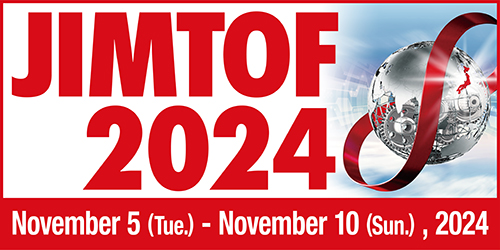 INVITATION FOR JAPAN PRESS CONFERENCEAT SIMTOS 2024Japan Machine Tool Builders’ AssociationTokyo Big Sight Inc. Cordially invite you to press conference at SIMTOS 2024.Date:  Wednesday, April 3, 2024Time:  11:00 ～12:00Place:  Room “207A” at KINTEX1 Content: Current Situation of Japanese Machine Tool Industry         General Information of JIMTOF2024Please send reply to Ms. Keiko Honda (honda@jmtba.or.jp). Thank you.Yes, I will attend    □No, I will not attend □NameTitle Company